Project Description, Question 2Institute for Community Alliances, CE Expansion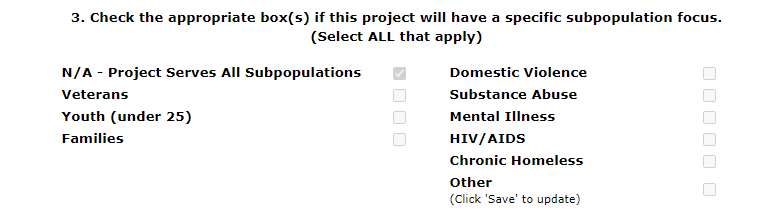 